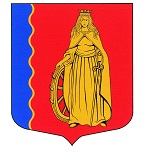 МУНИЦИПАЛЬНОЕ ОБРАЗОВАНИЕ«МУРИНСКОЕ ГОРОДСКОЕ ПОСЕЛЕНИЕ»ВСЕВОЛОЖСКОГО МУНИЦИПАЛЬНОГО РАЙОНАЛЕНИНГРАДСКОЙ ОБЛАСТИАДМИНИСТРАЦИЯПОСТАНОВЛЕНИЕ24.03.2022                                                                                            № 74      г. МуриноОб утверждении Порядка составления и ведения кассового плана исполнения бюджета муниципального образования «Муринское городское поселение» Всеволожского муниципального района Ленинградской областиВ соответствии с Бюджетным кодексом Российской Федерации, уставом муниципального образования «Муринское городское поселение» Всеволожского муниципального района Ленинградской области, администрация муниципального образования «Муринское городское поселение» Всеволожского муниципального района Ленинградской областиПОСТАНОВЛЯЕТ:Утвердить Порядок составления и ведения кассового плана исполнения бюджета муниципального образования «Муринское городское поселение» Всеволожского муниципального района Ленинградской области (далее – Порядок).Признать утратившим силу постановление администрации муниципального образования «Муринское городское поселение» Всеволожского муниципального района Ленинградской области от 26.10.2020 
№ 256 «Об утверждении Порядка составления и ведения кассового плана бюджета муниципального образования «Муринское городское поселение» Всеволожского муниципального района Ленинградской области».Участникам процесса, указанным в пункте 1.2.2 Порядка в течение 
10 рабочих дней после подписания данного постановления составить кассовые планы на 2022 год в соответствие с постановлением.Ведущему специалисту сектора делопроизводства Чернобавской Е.Н. ознакомить с данным постановлением заместителей главы администрации, руководителей муниципальных учреждений, начальников отдела финансового управления, отдела ЖКХ и благоустройства, отдела архитектуры, заведующего сектора территориальной безопасности и сотрудников организационного отдела. Опубликовать настоящее постановление в газете «Муринская панорама» и на официальном сайте муниципального образования 
в информационно-телекоммуникационной сети Интернет.Настоящее постановление вступает в силу с момента подписания.Контроль за исполнением настоящего постановления возложить 
на заместителя главы администрации Лёвину Г.В.Глава администрации    				 	 	                А.Ю. Белов